No 12.04. līdz 11.05.2019. 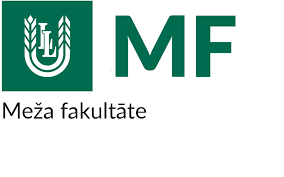 LLU Meža fakultātē tiks realizēta profesionālās pilnveides izglītības programma“Darba aizsardzība un drošība” (60 stundas)Apmācībās var piedalīties jebkurš interesents! Pēc sekmīgas eksāmena nokārtošanas iegūsi IZM LR apliecību un varēsi strādāt par darba aizsardzības speciālistu uzņēmumā, kas no darba vides risku viedokļa nav uzskatāms par bīstamu. 	Pēc apmācībām:zināsi darba aizsardzības pamatprasības, obligāto veselības pārbaužu nozīmi, darba tiesisko attiecību nodibināšanas un pārtraukšanas kārtību, ugunsdrošības un elektrodrošības pamatprasības; mācēsi apzināt un vērtēt veselībai kaitīgos darba vides riskus; mācēsi pielietot pirmās palīdzības paņēmienus! Praksē Tev būs jāveic darba vides novērtējums un jāizstrādā darba aizsardzības dokumenti! 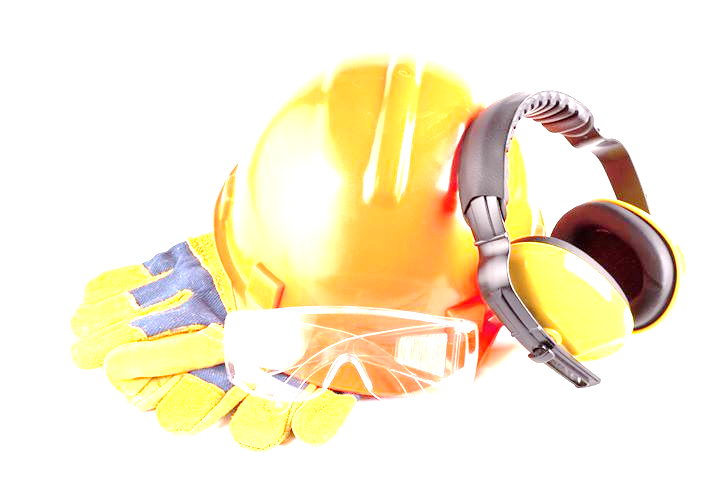 Apmācību datumi Jums ērtā laikā: 12., 13., 26., 27. aprīlis, 11. maijs (piektdienās un sestdienās) 8:30 - 17:15.Vieta: Jelgava, LLU Meža fakultāte, Akadēmijas iela 11,  4. stāvs, 45. auditorija.Maksa vienai personai: 135 EURPlašāka informācija par kursiem: Meža fakultātes mājaslapā (www.mf.llu.lv) sadaļā Studijas - Meža zinātnes un tālākizglītības centrs.Pieteikšanās līdz 05. aprīlim: jelena.ruba@llu.lv; tālr. uzziņām: 20351600.Attēls: http://www.ddg.lv/apmaciba/darba-aizsardziba-60/